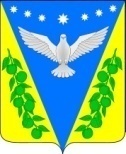 Совет Успенского сельского поселенияУспенского района72 сессияРЕШЕНИЕОт 25 октября 2018 года 								№ 272с. УспенскоеО порядке формирования, ведения, обязательного опубликования Перечня муниципального имущества Успенского сельского поселения Успенского района, свободного от прав третьих лиц (за исключением имущественных прав субъектов малого и среднего предпринимательства), предназначенного для предоставления его во владение и (или) пользование на долгосрочной основе субъектам малого и среднего предпринимательства и организациям, образующим инфраструктуру поддержки субъектов малого и среднего предпринимательстваВ целях реализации государственной политики в области развития малого и среднего предпринимательства в Успенском сельском поселения Успенского района, в соответствии с Федеральным законом от 6 октября 2003 года № 131-ФЗ «Об общих принципах организации местного самоуправления в Российской Федерации», Федеральным законом от 24 июля 2007 года № 209-ФЗ «О развитии малого и среднего предпринимательства в Российской Федерации», пунктом 4.1 Постановления Правительства Российской Федерации от 21 августа 2010 года № 645 «Об имущественной поддержке субъектов малого и среднего предпринимательства при предоставлении федерального имущества (вместе с «Правилами формирования, ведения и обязательного опубликования перечня федерального имущества, свободного от прав третьих лиц (за исключением имущественных прав субъектов малого и среднего предпринимательства) предусмотренных частью 4 статьи 18 Федерального Закона от 24 июля 2007 года № 209-ФЗ «О развитии малого и среднего предпринимательства в Российской Федерации» Совет Успенского сельского поселения Успенского района, решил:1. Утвердить Положение о порядке формирования, ведения, обязательного опубликования Перечня муниципального имущества Успенского сельского поселения Успенского района, свободного от прав третьих лиц (за исключением имущественных прав субъектов малого и среднего предпринимательства), предназначенного для предоставления его во владение и (или) в пользование на долгосрочной основе субъектам малого и среднего предпринимательства и организациям, образующим инфраструктуру поддержки субъектов малого и среднего предпринимательства, согласно приложения № 1 к настоящему постановлению.2. Утвердить Перечень муниципального имущества, свободного от прав третьих лиц (за исключением имущественных прав субъектов малого и среднего предпринимательства), предназначенного для предоставления его во владение и (или) пользование на долгосрочной основе субъектам малого и среднего предпринимательства и организациям, образующим инфраструктуру поддержки субъектов малого и среднего предпринимательства (далее – Перечень) согласно приложению № 2 к настоящему постановлению.3. Обнародовать настоящее решение в соответствии с уставом Успенского сельского поселения Успенского района и разместить на официальном сайте Успенского сельского поселения Успенского района.4. Контроль за выполнением настоящего решения возложить на председателя постоянной комиссии по социально-экономическим вопросам и бюджету, финансам, налогам и распоряжению муниципальной собственностью Совета Успенского сельского поселения Успенского района С.Н. Фокина и на главу Успенского сельского поселения Успенского района Н.Н. Буркот.5. Решение вступает в силу со дня его обнародования.Глава Успенского сельского поселения  Успенского района                                                     Н.Н. БуркотПредседатель Совета Успенского сельского поселенияУспенского района                                                                         А.В. АртюховПроект подготовлен и внесен:Ведущий специалист – юристМКУ «УПЦБ» Успенского сельскогопоселения Успенского района                                                       С.С. КорохПроект согласован:Заместитель главы по финансамадминистрации Успенского сельскогопоселения Успенского района                                                        Л.В. ЗиньковскаяПриложение №1 к решению СоветаУспенского сельского поселения Успенского районаот ______________ г.  № ___ПОЛОЖЕНИЕ
о порядке формирования, ведения, обязательного опубликования Перечня муниципального имущества Успенского сельского поселения Успенского района, свободного от прав третьих лиц (за исключением имущественных прав субъектов малого и среднего предпринимательства), предназначенного для передачи во владение и (или) в пользование на долгосрочной основе субъектам малого и среднего предпринимательства и организациям, образующим инфраструктуру поддержки субъектов малого и среднего предпринимательства1. ОБЩИЕ ПОЛОЖЕНИЯ1.1. Настоящее Положение определяет порядок формирования, ведения и обязательного опубликования Перечня муниципального имущества Успенского сельского поселения Успенского района (далее - сельское поселение), свободного от прав третьих лиц (за исключением имущественных прав субъектов малого и среднего предпринимательства), предназначенного для предоставления его во владение и (или) пользование на долгосрочной основе субъектам малого и среднего предпринимательства и организациям, образующим инфраструктуру поддержки субъектов малого и среднего предпринимательства.1.2. Муниципальное имущество, включенное в Перечень имущества, может быть использовано только в целях предоставления его во владение и (или) в пользование на долгосрочной основе субъектам малого и среднего предпринимательства и организациям, образующим инфраструктуру поддержки субъектов малого и среднего предпринимательства.1.3. Муниципальное имущество, включенное в Перечень имущества, должно использоваться по целевому назначению.1.4. Запрещается продажа имущества, переданного субъектам малого и среднего предпринимательства и организациям, образующим инфраструктуру поддержки субъектов малого и среднего предпринимательства, переуступка прав пользования им, передача прав пользования им в залог и внесение прав пользования в уставный капитал любых других субъектов хозяйственной деятельности.1.5. Муниципальное имущество, включенное в Перечень, не подлежит отчуждению в частную собственность, в том числе в собственность субъектов малого или среднего предпринимательства, арендующих это имущество.2. ПОРЯДОК ФОРМИРОВАНИЯ, ВЕДЕНИЯ, ОБЯЗАТЕЛЬНОГО ОПУБЛИКОВАНИЯ ПЕРЕЧНЯ ИМУЩЕСТВА.2.1. Помещения, включаемые в Перечень имущества должны:- находиться в муниципальной собственности Успенского сельского поселения Успенского района и входить в состав нежилого фонда;- быть свободным от прав третьих лиц (за исключением имущественных прав субъектов малого и среднего предпринимательства).2.2. Решение о включении муниципального имущества в Перечень и (или) о дополнении Перечня муниципального имущества принимает Совет Успенского сельского поселения Успенского района по предложению администрации Успенского сельского поселения Успенского района при наличии такого имущества в казне сельского поселения.При рассмотрении вопроса о включении муниципального имущества в перечень учитываются следующие критерии:- имущество уже арендовано субъектом малого и среднего предпринимательства или может быть передано в аренду;- имущество используется для осуществления социально и экономически значимых видов деятельности субъектом малого и среднего предпринимательства, нуждающейся в имущественной поддержке органами местного самоуправления.2.3. Перечень имущества формируется ведущий бухгалтер МКУ «УПЦБ» Успенского сельского поселения Успенского района.2.4. Перечень имущества утверждается Решением Совета Успенского сельского поселения Успенского района.2.5. В Перечень имущества могут вноситься изменения, но не чаще одного раза в год.2.6. Ведущий бухгалтер МКУ «УПЦБ» Успенского сельского поселения Успенского района осуществляет ведение Перечня имущества.2.7. Перечень и все изменения к нему подлежат обязательному опубликованию в официальном сайте Успенского сельского поселения Успенского района в сети "Интернет".2.8. Обязательному опубликованию в информационном сообщении о Перечне муниципального имущества подлежат следующие сведения, за исключением случаев, предусмотренных законодательством Российской Федерации:- наименование органа местного самоуправления, принявших решение о передаче во владение и (или) в пользование муниципального имущества на долгосрочной основе субъектам малого и среднего предпринимательства и организациям, образующим инфраструктуру поддержки субъектов малого и среднего предпринимательства, реквизиты указанного решения;- местонахождение объекта муниципального имущества;- площадь объекта муниципального имущества;- иные сведения, перечень которых устанавливается соответственно Правительством Российской Федерации, органами государственной власти субъектов Российской Федерации, органами местного самоуправления.3. ПОРЯДОК И УСЛОВИЯ ПРЕДОСТАВЛЕНИЯ В АРЕНДУ МУНИЦИПАЛЬНОГО ИМУЩЕСТВА УСПЕНСКОГО СЕЛЬСКОГО ПОСЕЛЕНИЯ УСПЕНСКОГО РАЙОНА, ВКЛЮЧЕННОГО В ПЕРЕЧЕНЬ ИМУЩЕСТВА.3.1. Передача во временное владение и (или) пользование муниципального имущества, включенного в Перечень, осуществляется в соответствии с федеральными законами, решением Совета Успенского сельского поселения Успенского района от 25 марта 2016 года №118 «Об утверждении Реестра муниципального имущества  Успенского сельского поселения Успенского района и Положения об учете муниципального имущества и ведении реестра муниципального имущества Успенского сельского поселения Успенского района».3.2. Предоставление в аренду помещений, включенных в Перечень имущества, осуществляется на основании договора аренды, заключаемого по итогам торгов, участниками которых могут быть только субъекты малого и среднего бизнеса.3.3. Субъекты, претендующие на получение в аренду помещений, включенных в перечень имущества, должны относиться к категориям субъектов малого и среднего предпринимательства и соответствовать условиям, установленным статьей 4 Федерального закона от 24.07.2007 N 209-ФЗ "О развитии малого и среднего предпринимательства в Российской Федерации".3.4. При определении размера арендной платы производится независимая оценка. 3.5. Не могут претендовать на получение в аренду помещений, включенных в Перечень имущества, субъекты малого и среднего бизнеса:- находящиеся в стадии реорганизации, ликвидации или банкротства в соответствии с законодательством Российской Федерации;- имеющие задолженность по налогам и сборам в бюджет всех уровней и во внебюджетные фонды;- сообщившие о себе недостоверные сведения.3.6. Отказ в предоставлении в аренду помещений, включенных в Перечень имущества, может быть обжалован субъектами в судебном порядке.Глава Успенского сельского поселения  Успенского района                                                      Н.Н. БуркотПриложение №2 к решению СоветаУспенского сельского поселения Успенского районаот ______________ г.  № ___ПЕРЕЧЕНЬ
муниципального имущества, свободного от прав третьих лиц (за исключением имущественных прав субъектов малого и среднего предпринимательства), предназначенного для передачи во владение и (или) в пользование на долгосрочной основе субъектам малого и среднего предпринимательства и организациям, образующим инфраструктуру поддержки субъектов малого и среднего предпринимательстваГлава Успенского сельского поселения  Успенского района                                                      Н.Н. БуркотNАдрес объектаПлощадь, кв.м.Наименование объекта1Успенское сельское поселение Успенского района--